BON TRAVAIL!!! (sg)FAIRE LES MAGASINSAU RESTAURANTDIALOGUE ; VÊTEMENTS FRÅGEORD – LES PRONOMS INTERROGATIFSPHRASES ET DIALOGUES niveau 2 ; 5b verbes irréguliers LES VERBES AU PRÉSENT PHRASES COURANTES 1COMMUNICATION; rencontre 1dialogue avec les verbes –irverb ; finir=sluta, göra klartnär slutar du idag?har du slutat tidigt/slutade du tidigt i onsdags?sommaren är slutvi skall sluta tidigare i morgonhar du gjort klart dina läxor?hur slutar boken?HELGDAGAR ; Berätta på franska om olika helgdagar i Sverige och Frankrike. Vilka datum? Varför firas de? Hur firar man dem etc____________________________________________________________________________________________________________________________________________________________________________________________________________________________________________________________________________________________________________________________________________________________________________________________________________________________________________________________________________________________________________________________________________________________________________________________________________________________________________________________________________________________________________________________________________________________________________________________________________________________________________________________________________________________________________________________________________________________________________________________________________________________________________________________________________________________________________________________________________________________________________________________________________________________________________________________________________________________________________________________________________________________________________________________________________________________________________________________________________________________________________________________________________________________________________________________________________________________________________________________________________________________________________________________________________________________________________________________________________________________________________________________________________________________________________________________________________________________________________________________________________________________________________________________________________________________________________________________________________________________________________________________________________________________________________________________________________________________________________contrôle de français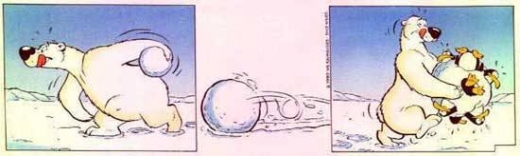 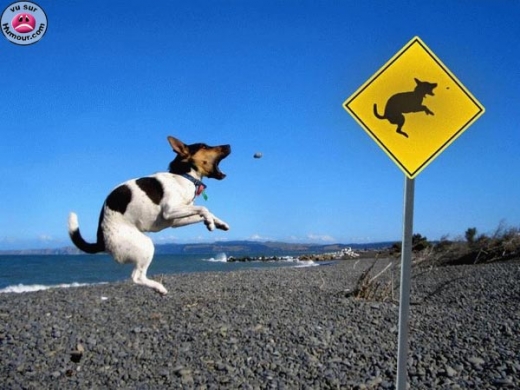 situations oralesHejsan. Kan jag hjälpa er ?Nej, tack. Jag vill bara titta lite.Ursäkta ! Jag behöver hjälp. Skulle ni kunna hjälpa mig ?Javisst. Vad letar ni efter ?Jag skulle vilja ha en snygg skjorta till mig.Ok, vilken storlek (har ni) ?Jag behöver ha XL, tror jagJaha, vilken färg önskar ni?Jag älskar rosa och gult men jag avskyr vitt.Se här en jättesnygg rosa skjorta!Ja, inte illa men jag gillar inte modellen. Har ni några andra modeller?Nej, men vi har den här gröna skjortan.Ja, kanske. Kan jag få prova den?Självklart.Var är provhytten?Den är därborta till vänster.Tack så mycket. Jag provar den.Jaha, hur passar skjortan?Den är lite liten. Finns det en större storlek?Ja här har ni en XXLJa, den passar perfekt! Jag tar den. Vad kostar den?Den är på rea idag. Endast 11 euro.Varsågod 20 euro.Tack och här är er växel.Tack och hej då.Hej då och ha en trevlig kväll.Tack detsamma.Hejsan. Jag skulle vilja boka ett bord hos er.Hejsan. Javisst. Till när då?Till tisdagen den 27:e november.Ok, hur många är ni?Vi är 2.Det går bra. Hur dags vill ni komma?Vi skulle vilja komma klockan 20.30.Utmärkt. Välkomna!------------------------------------Godkväll Önskar ni äta middag?Godkväll! Ja, vi hade bokat ett bord för tre.Javisst. Ni är Herr...........?Jag heter Stefan Gustafsson.Ja just det. Vill ni sitta inne eller ute?Inne tack. Det är kallt ute.Varsågoda. Vi har ett bord därborta åt er.Tack så mycket. Kan jag få menyn tack.Här har ni menyn. Önskar ni en liten fördrink kanske?Nej tack.Jaha, har ni bestämt er?Ja, vi tar alla löksoppa till förrätt.Mycket bra och till huvudrätt?Jag tar en kyckling med ris och min syster en köttbit.Ja, vilken stekning vill ni ha?Medium tack.Och vilken sås?Jag skulle vilja ha pepparsås tack.Utmärkt. Och till att dricka?Vi tar en flaska mineralvatten. Utan kolsyra tack.Genast.Varsågoda...----------------------------Jaha, smakade det bra?Mycket gott!Ja, biffen var jättegod.Önskar ni en efterrätt?Givetvis! Men först ostbricka. Vad finns det för efterrätter?Här är menyn.Ok, jag skulle vilja ha en päronpaj med vispgrädde.Och jag tar en fruktsallad.Javisst. Vill ni ha kaffe efteråt?Nej tack men notan tack.Javisst. tröjaundertröjakjolbadbyxaklänningstrumporblusrutigskjortablommigskoprickigbyxorrandigslipssjalkepshatt1närvarhurvarförvem2vilken, vilketvadvadhur dagshur mångaêtre=varaavoir=hafaire=göramettre=läggajejejejetutututuililililnousnousnousnousvousvousvousvousilsilsilsilsvouloir=viljasavoir=vetaaller=gåpouvoir=kunnajejejejetutututuililililnousnousnousnousvousvousvousvousilsilsilsilsvenir=kommaprendre=tavoir=sedire=sägajejejejetutututuililililnousnousnousnousvousvousvousvousilsilsilsils1Finns det en bank i närheten?2Ja, gå rakt fram och sväng till vänster vid trafikljusen.3Nej, banken ligger långt härifrån.5Kan jag få se er legitimation?6Är det öppet i morgon?8Är det stängt i kväll?9Hur dags stänger ni?14Hejsan! Jag skulle vilja ha 3 skivor skinka och en kyckling, tack.19Den här är snyggare än den där.21Var kommer ni ifrån?22Vi är från Sverige.23Jaha, vad gör ni här?27Vad tycker ni om Paris?28Det är vackert, fult, skitigt, rent, häftigt, stort33Det är roligt.38Ställ era väskor där borta.39Nej tack. Jag har inga pengar.40Jag förstår inte.41Ingen orsakhej, vad heter du?jag heter Sébastien; är du inte härifrån?nej, jag kommer inte härifrånvad! bor du i Sverige!javisst, känner du till Sverige?inte alls, i vilken stad bor du?jag är på semester här med min klassja, just deti vilken klass går du?jag går i 3:an på gymnasietär det jobbigt i skolan?ja, det är tråkigtjag gillar inte heller skolanvad har du besökt i Paris då?idag har vi besökt Notre Dame och i går besökte vi Eiffeltornetunderbart, vad tycker du om Paris då?det är en vacker stad men det är väldigt stortja, i morse besökte vi Louvrennästan, jag bor i förortennej, jag har inga syskon, har du?nu måste jag gåvad ska ni göra i kväll?vi skall titta på Sacré-Coeur och äta middag vid foten av Sacré-Coeurha en trevlig kväll dåja tack, tack det sammafinir-présentpassé composéfutur 1jetuil/elle/onnousvousilsDIALOGUE niveau abcdräkna upp dagarnafråga om kompisen har syskonfråga hur gammal kompisen ärfråga om kompisen gillar katterfråga om kompisen är fransksäg att du inte mår brasäg att du inte gillar fiskpeka på en dator och fråga vad det ärpeka på någon i klassen och fråga vem det ärsäg att du har rakt hårsäg att du är tröttsäg att klockan är 13.40